Cornell Notes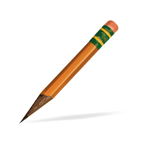 Topic/Objective:Topic/Objective:Name:Cornell Notes“The Lottery” notes“The Lottery” notesClass/Period:Cornell NotesDate:Essential Question: How do people react in survival situations?Essential Question: How do people react in survival situations?Essential Question: How do people react in survival situations?Essential Question: How do people react in survival situations?Questions:Questions:Notes:Notes:1. How is the title ironic?1. How is the title ironic?Notes:Notes:Notes:Notes:2. What type of atmosphere is created in the first paragraph by diction choices?2. What type of atmosphere is created in the first paragraph by diction choices?Notes:Notes:Notes:Notes:3. Why are common details about the townspeople and folksy language used? Effect?3. Why are common details about the townspeople and folksy language used? Effect?Notes:Notes:Notes:Notes:4. How were the following important symbols?Color black (examples??)Mr. GravesOld Man Warner4. How were the following important symbols?Color black (examples??)Mr. GravesOld Man WarnerNotes:Notes:Notes:Notes:5. Why did “no one like to upset even as much tradition as was represented by the black box”? Theme?5. Why did “no one like to upset even as much tradition as was represented by the black box”? Theme?Notes:Notes:Notes:Notes:6. How is Mr. Summer’s name ironic?6. How is Mr. Summer’s name ironic?Notes:Notes:Notes:Notes:7. How is it significant that Tessie “clean forgot what day it was”?7. How is it significant that Tessie “clean forgot what day it was”?Notes:Notes:Notes:Notes:8. What was the original reason for the lottery? Find a quote by Old Man Warner that supports this.8. What was the original reason for the lottery? Find a quote by Old Man Warner that supports this.Notes:Notes:Notes:Notes:9. How is the use of rules/rituals significant as a motif? What is Jackson trying to show?9. How is the use of rules/rituals significant as a motif? What is Jackson trying to show?Notes:Notes:Notes:Notes:10. What is significant about involving the children in throwing stones and including them in the tradition?10. What is significant about involving the children in throwing stones and including them in the tradition?Notes:Notes:Notes:Notes:11. What is the author saying about society in this story? (universal theme)11. What is the author saying about society in this story? (universal theme)Notes:Notes:Summary:Summary:Summary:Summary: